Comparaison des diverses initiatives de l'IRS (p. 10)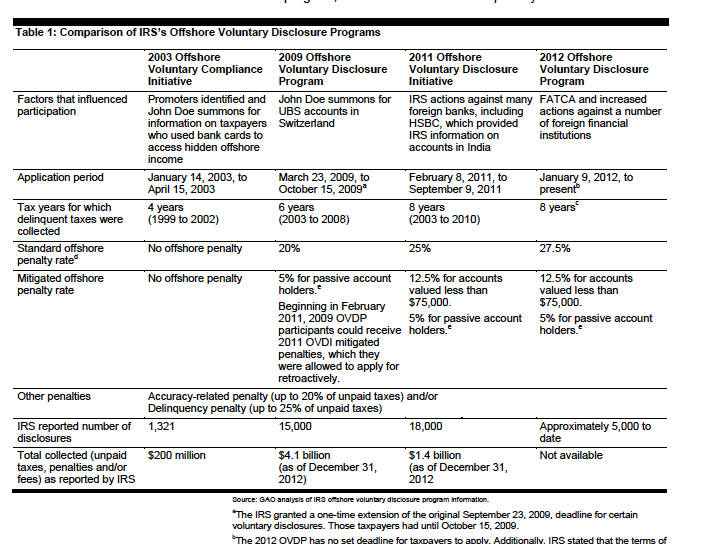 Localisation des comptes (p. 57)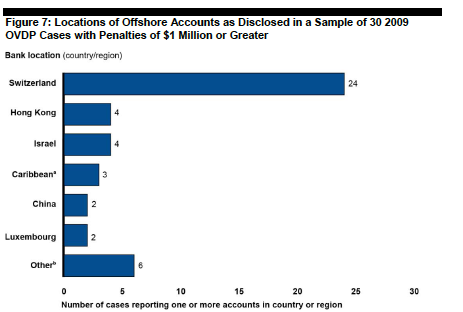 